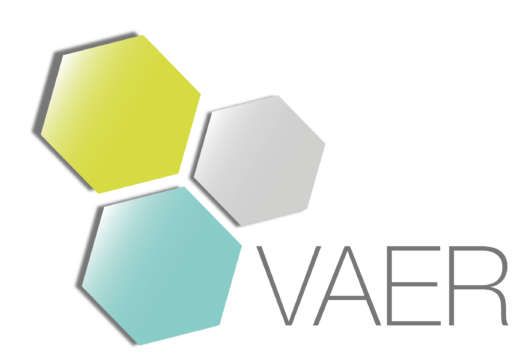  Communities Mental Health and Wellbeing Fund Application ExplanationThis form is used to apply for the Communities Mental Health and Wellbeing Fund which will be allocated to support adult mental health and wellbeing in communities across Scotland. Within East Renfrewshire, the fund will be distributed via Voluntary Action East Renfrewshire SCIO (VAER), working together with partners to distribute £238,704.67 to local groups and organisations. The aim is to support initiatives that promote and benefit the mental health and wellbeing of people in the community at a small scale, grassroots, community level. ApplicationThe platform that is used for this online form is Microsoft forms, and so your applicationcannot be updated or saved. Please ensure you complete the submission in one sitting.Please ensure all questions are answered within the application. Any uncompleted applications will not be considered. Once your application is received, you will be sent a confirmation email. All applicants will be notified of the outcome of their application regardless if they’re successful or not.The information that is provided from this application will be held electronically. The information provided will be assessed by a panel featuring representatives from the Health and Social Care Partnership, East Renfrewshire Council and the Wellbeing Network, who will decide whether application will be approved or not.You may be contacted, using the information provided in this application, to gather more information about your group in order to promote the services and activities that you offer. The data collected may be used for research purposes. However, we do recognise the need to maintain confidentiality of vulnerable groups and so your details may not be made public in anyway, expect for where required by law. Individual recipients of the funding will not be identified but the organisations in receipt of the funding may be. Structure of applicationThere will be five sections in total:Contact DetailsDetails of organisationDetails of the projectBudgetSignatureIf you have any questions about the application, then contact funding@va-er.org.uk Again, please fill out each section. Budget Please complete the budget in the table below. Estimating the amount of money that you intend to spend on each item. (add further rows if necessary)Please return the completed application to: funding@va-er.org.ukThis application process will work on a rolling basis Contact DetailsContact DetailsName of group/organisationName of applicantPosition within group/organisation Address of group/organisation Personal  OrganisationEmail Contact numberDetails of OrganisationDetails of OrganisationType of organisation Registered charity Company limited by guaranteeUnincorporated club or association Scottish charitable incorporated organisation (SCIO) Community interest companyOther (please explain)………………….Charity number (if applicable)Company Number (if applicable)Which groups of people does your organisation seek to support? Care experienced adults (16+)Older People 	People required to shield during                  lockdownUnpaid carers	Women and Girls (16+)People with learning disabilities/neurodiversityEthnic minority communitiesAsylum seekers and refugees Brief description of your organisation main activities and servicesThe Project The Project Description of the project you are seeking funding forWho will the project benefitEstimation of the number that your project will supportHow does your project promote positive mental health and wellbeing within the communityHow do you intend to measure the impact of your project? Additional information ItemApproximate cost Example: PPE equipment for volunteers/staff£250Total: I confirm that the information given on this form is accurate to the best of my knowledge. Furthermore, I hereby confirm that the grant will not be used for any other purpose than stated above. I confirm that the information given on this form is accurate to the best of my knowledge. Furthermore, I hereby confirm that the grant will not be used for any other purpose than stated above. SignatureDate